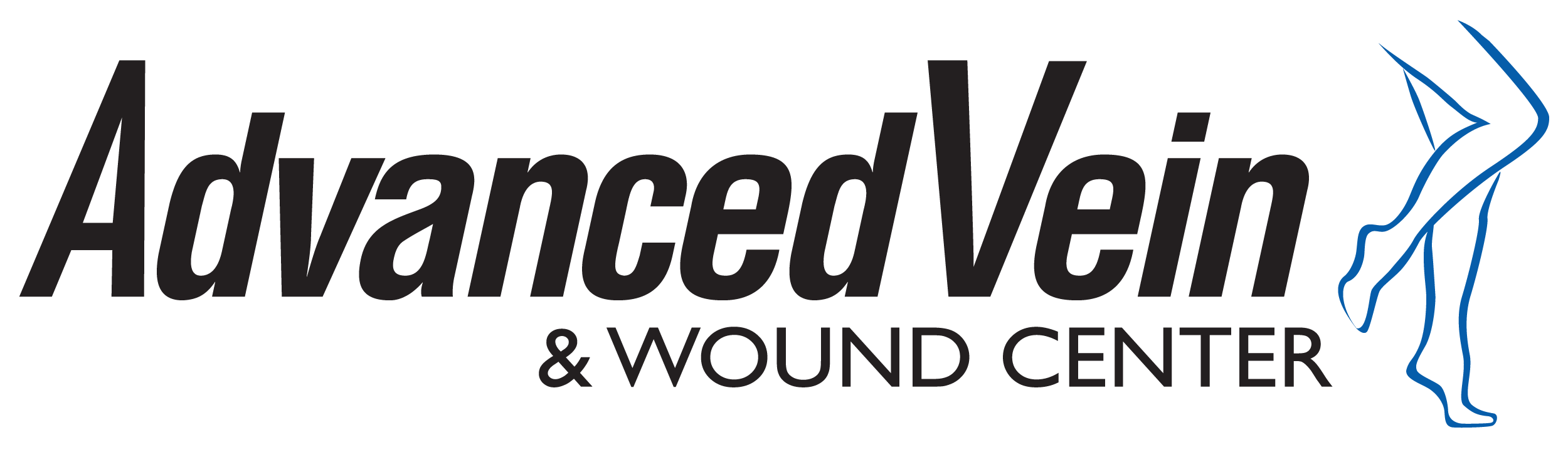 Please fax this completed form to (207) 767-1245. If you use a HIPAA compliant email platform, you can also email the completed form to avcinfo@advancedveincenter.comPatient InformationToday’s Date (DD/MM/YYYY): 										First Name: 				Middle Initial: 	  Last Name: 					Patient DOB (DD/MM/YYYY): 				  Sex: (Male)		 (Female)		Patient Address: 																										Patient Email: 							  Patient Phone: 				Insurance Plan :												Policy Holder: 												Member ID: 							 Group #: 					Appointment (to be completed by AVWC Staff) Date (DD/MM/YY): 		  Time:			Referring physician informationReferring Physician: 												Practice Contact (if different from referring physician): 							Practice Name: 												Practice Address: 																										Practice Email: 												  Practice Phone: 					 Practice Fax: 						REFERRAL DETAILSPlease mark appropriate exam type(s),  side and/or extremity (if applicable), and indications (if applicable)Additional notes (if applicable):																								This form can be downloaded at any time from our website at advancedveincenter.com/physician-resources, or can be provided by Advanced Vein & Wound Center office staff upon request.(X)Exam TypeSide and/or extremity & indications (if applicable)Rest PainPhlebitisAcute DVTDx of DVTChronic DVTVenous InsufficiencyGangrene ExtremityVenous UlcerStasis UlcerSwelling in LimbPain in LimbVaricose VeinsSpider VeinsPost-thrombotic SyndromeOther